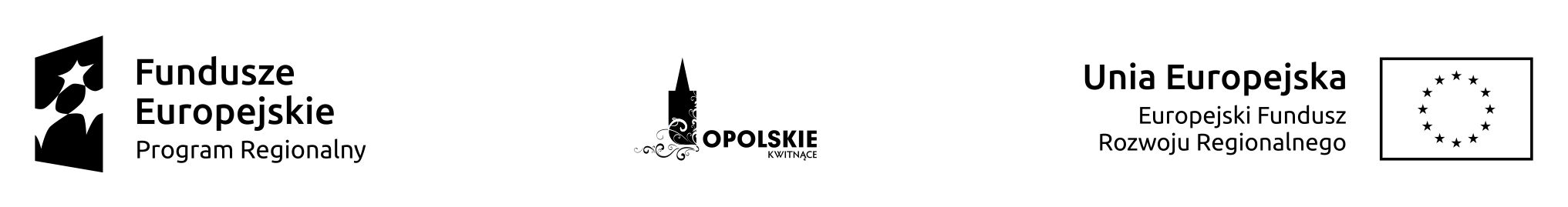 Zał. nr 2……………………, dnia ……………….. 2018 r.O Ś W I A D C Z E N I E   Wykonawcy o spełnieniu warunków udziału w postępowaniuDziałając w imieniu: ……………………………………………………………….……………( nazwa lub imię i nazwisko oraz adres wykonawcy)……………………………………………………………………………………………..i będąc należycie upoważniony do jego reprezentowania oświadczam (y), że Wykonawca spełnia warunki udziału w postępowaniu o udzielenie zamówienia publicznego zadanie pn.:Pełnienie funkcji Inspektora Nadzoru Inwestorskiego nad realizacją zadania: „Wdrażanie strategii niskoemisyjnej w Subregionie Brzeskim na terenie Gmin Brzeg 
i Skarbimierz” w zakresie przebudowy dróg w Gminie Skarbimierz z realizacją ścieżek rowerowych w ciągu dróg gminnych nr 102019O, 102033O, 102017O, 102018O, 102020O.dotyczące:Posiadania uprawnienia do wykonywania określonej działalności lub czynności, jeżeli przepisy prawa nakładają obowiązek ich posiadania;Posiadania wiedzy i doświadczenia; Dysponowania odpowiednim potencjałem technicznym oraz osobami zdolnymi do wykonania zamówienia;Sytuacji ekonomicznej i finansowej;Wykaz wykonanych usług pełnienia funkcji inspektora nadzoru inwestorskiego:Jednoczenie stwierdzam, iż jestem świadomy odpowiedzialności karnej za składanie fałszywych oświadczeń.                                                                     .....................................................................................                                                                         /  podpis osoby (osób) upoważnionej (ych)                                                                                          do składania oświadczeń woli  Wykonawcy/ l.p.ZamawiającyPrzedmiot zamówieniadata wykonaniaWartość brutto robót budowlanych12….